Общие тенденции на рынке агрострахованияПо данным ЦБ, в I полугодии 2017 г. спад по количеству заключенных договоров сельскохозяйственного страхования составил 20% к аналогичному периоду прошлого года, а по договорам агрострахования с господдержкой – 60%. Застрахованная с господдержкой посевная площадь уменьшилась в первом полугодии более чем в 3 раза. Как верно заметил президент НСА, низкий уровень застрахованности в конечном счете обусловливает высокую уязвимость продовольственной безопасности страны, поскольку «агрострахование является неотъемлемым элементом обеспечения финансовой стабильности сельхозпредприятий».21 августа Минсельхозом России утвержден План сельскохозяйственного страхования на 2018 год. Приказ об утверждении плана находится на регистрации в Минюсте России.Неблагоприятные погодные событияВ Тульской области уже 10 дней идут дожди, аграрии не успевают собрать от 20% до 30% урожая зерновых. Зерно сильно потеряло в качестве – в лучшем случае перешло в разряд фуражного. В Министерстве сельского хозяйства Тульской области воздержались от оценки сложившейся ситуации.Эпизоотическая ситуация С 1 августа по 1 сентября в России зафиксировано 62 очага АЧС: в Краснодарском крае (2), во Владимирской (10), Волгоградской (5), Ивановской (1), Московской (1), Нижегородской (2), Новгородской (1), Псковской (1), Саратовской (19), Ростовской (1) и Омской (19) областях. Нодулярный дерматит зарегистрирован в Саратовской (6), Волгоградской (1), Оренбургской (3), Самарской (3) областях и в Республике Башкортостан (1). В Московской области (1) выявлен новый очаг высокопатогенного гриппа птиц.1 сентября на территории Саратовской области зафиксированы еще два случая АЧС и еще один 4 сентября.Также 5 сентября очередной геном вируса АЧС выделен из патологического материала на территории Омской области. Первоочередные мероприятия проводятся.Публикации1 сентябряКорней Биждов: итоги полугодия подтвердили прогнозы НСА о резком снижении агрострахованияПо данным ЦБ и НСА, в I полугодии 2017 года сельхозпроизводители заключили 42,3 тыс. договоров по страхованию сельскохозяйственных рисков, что на 20% меньше по сравнению с аналогичным периодом прошлого года. При этом наиболее заметный спад – более чем на 60%, зафиксирован по страховым договорам с государственной поддержкой.Комментируя статистику по итогам полугодия, президент НСА Корней Биждов отметил, что такие результаты были предсказуемы. Включение расходов на страхование в «единую» субсидию и неготовность по состоянию на конец лета нормативной базы, когда уборочная страда уже подходит к завершению, негативно сказались на общей ситуации со страхованием с господдержкой, в итоге количество заключенных на этих условиях договоров сократилось до 421 (-61% к статистике первого полугодия 2016 года). Особенно заметно снижение в растениеводстве: по данным НСА, застрахованная с господдержкой посевная площадь уменьшилась в первом полугодии 2017 года более чем в три раза - с 1865 до 559 тысяч га. Можно констатировать, что страхование ярового сева в этом году было фактически сорвано. А сельхозпроизводители, решившие все же прибегнуть к страхованию, вынуждены были заключать договоры с господдержкой на свой страх и риск, так как условия и сроки субсидирования по ним были неизвестны.Сборы по страхованию сельскохозяйственных рисков в I полугодии 2017 года составили 2,6 млрд рублей – на 52% меньше, чем за аналогичный период прошлого года. При этом сборы по договорам с господдержкой снизились на 64% до 1,7 млрд рублей. По договорам с господдержкой органы АПК перечислили 207 млн рублей субсидий – это на 76% меньше, чем за первое полугодие 2016 года.«НСА неоднократно предупреждал о том, что дестабилизация условий субсидирования неизбежно даст существенный негативный эффект, - говорит Корней Биждов. – Практика стран с развитой агроиндустрией наглядно демонстрирует, что главное - принцип стабильности. Например, в той же Испании, где агрострахование сельхозрисков построено на взаимовыгодном взаимодействии всех участников процесса – самих аграриев, государства и страховщиков, система агрострахования закреплена специальным законом, который на протяжении последних десяти лет практически не менялся. Привлекая страховщиков, правительство Испании исходит из государственных интересов: с одной стороны, создает для своих сельхозпроизводителей условия для стабильной работы и тем самым защищает их. С другой, тратит на это значительно меньше государственных денег, чем при выплатах аграриям ущерба при ЧС. То есть, оказывая поддержку агрострахованию, государство достигает большего эффекта при меньших затратах».Корней Биждов напомнил, что в этом году Правительство РФ уже выделило более 1,3 млрд рублей бюджетных средств девяти российским регионам на компенсацию ущерба, причиненного сельхозпроизводителям в результате чрезвычайных ситуаций в прошлом году. А в этом году по состоянию на 30 августа о чрезвычайной ситуации, связанной с погодными условиями, объявили уже 26 российских регионов. И понятно, что выделенных из бюджета средств всем сельхозпроизводителям на полноценную компенсацию не хватит. К тому же, отметил Корней Биждов, сельхозпроизводители, как правило, работают на заемные деньги. И если риски не застрахованы, то в случае ЧС выделенные государством на поддержку аграрного сектора 242 млрд рублей остаются ничем не защищенными. При этом возможности федерального бюджета по оказанию помощи сельхозпроизводителям при возникновении чрезвычайных ситуаций объективно ограничены.«Господдержка АПК – это льготные инвестиции в растущую отрасль, которую государство должно защитить. Так как от уровня развития отечественного АПК зависит продовольственная безопасность страны, - говорит Корней Биждов. – Однако чтобы сельхозпроизводство наращивало объемы, предприятиям нужна финансовая стабильность, и агрострахование является неотъемлемым элементом ее обеспечения».Источник: Национальный союз агростраховщиков4 сентябряО регистрации африканской чумы свиней на территории Саратовской областиМинсельхоз России утвердил План сельскохозяйственного страхования на 2018 год21 августа Министром сельского хозяйства России Александром Ткачевым подписан Приказ "Об утверждении Плана сельскохозяйственного страхования на 2018 год". План содержит перечень объектов страхования в сфере растениеводства и животноводства, а также предельные ставки для расчета субсидий в разрезе субъектов Российской Федерации, объектов страхования и уровня участия страхователя в риске (безусловной франшизы).Приказ находится на регистрации в Министерстве юстиции Российской Федерации.Источник: Официальный сайт Минсельхоза России5 сентябряЭпизоотическая ситуация по особо опасным болезням животных в мире с 1 августа по 1 сентября 2017 г6 сентябряО регистрации африканской чумы свиней на территории Саратовской и Омской областейФермеры Тульской области могут потерять до трети урожая зерновых из-за дождейНепогода в области держится уже 10 днейСельхозпредприятия Тульской области из-за дождей не успевают собрать от 20% до 30% урожая зерновых. Об этом сообщил ТАСС президент Аграрного союза Тульской области Олег Зазимко."Непогода в Тульской области держится уже 10 дней. В фермерских хозяйствах от 20% до 30% урожая зерновых остается в полях. В связи с дождями зерно сильно потеряло в качестве - из продовольственного перешло в разряд фуражного. Фермеры жалуются, что и для кормов оно малопригодно, потому что из-за большой влажности начинает прорастать", - сказал он.Сельхозпредприятия региона могут понести существенные потери при реализации зерновой продукции также из-за снижения ее стоимости."Цена на фуражное зерно в 2016 году была на уровне 7 рублей за килограмм, но сейчас мы наблюдаем ее падение до 3-4 рублей. Это вызвано достаточно высокой урожайностью по стране в целом. В этих условиях фермеры понесут серьезные убытки", - отметил Зазимко.В Министерстве сельского хозяйства Тульской области воздержались от оценки сложившейся ситуации."Пока есть только промежуточные данные о ходе уборочной кампании. Они не позволяют делать обобщенные выводы и давать оценки", - сказали ТАСС в пресс-службе правительства региона.Ранее в областном Минсельхозе агентству сообщили, что не прогнозируют повторения ситуации с гибелью урожая, которая сложилась в регионе в 2016 году, когда по причине частых дождей в период уборки и переувлажнения почвы погибло порядка 40 тыс. гектаров.По данным на конец августа, тульские хлеборобы собрали уже более 1 млн тонн зерна, это 45% от общей площади зерновых и зернобобовых культур в регионе. Средняя текущая урожайность составляет порядка 40 центнеров с одного гектара, что почти на шесть центнеров выше значений прошлого года на аналогичный период уборки.Всего планируется собрать не менее 1,7 млн тонн зерна.Источник: ТАСС7 сентябряО регистрации африканской чумы свиней в Волгоградской областиО регистрации африканской чумы свиней на территории Владимирской областиФедеральная служба по ветеринарному и фитосанитарному надзору сообщаето регистрации африканской чумы свиней (АЧС) на территории Владимирской области.В результате лабораторных исследований ФГБУ «ВНИИЗЖ» 06.09.2017 в патологическом материале, отобранном от домашних свиней, содержавшихся в личном подсобном хозяйстве в г. Ковров Владимирской области, выделен геном вируса АЧС.В настоящее время в неблагополучном пункте работают специалисты госветслужбы Владимирской области под контролем Управления Россельхознадзора по Владимирской области. Первоочередные мероприятия проводятся.Источник: Россельхознадзор Краткий обзор6 сентября на территории Владимирской области зафиксирован еще один случай заболевания АЧС.Федеральная служба по ветеринарному и фитосанитарному надзору сообщает о регистрации африканской чумы свиней (АЧС) на территории Саратовской области.В результате лабораторных исследований ОГУ «Балаковская районная станция по борьбе с болезнями животных» 01.09.2017 в патологическом материале, отобранном от домашних свиней, содержавшихся в личном подсобном хозяйстве в с. Аряш Новобурасского района Саратовской области, выделен геном вируса АЧС.В настоящее время в неблагополучном пункте работают специалисты госветслужбы Саратовской области под контролем Управления Россельхознадзора по Саратовской области. Первоочередные мероприятия проводятся.Источник: РоссельхознадзорВ период с 1 августа по 1 сентября 2017 года страны сообщили во Всемирную организацию охраны здоровья животных о 1007 очагах болезней животных.В России за прошедший период зафиксировано 62 очага африканской чумы свиней: в Краснодарском крае (2), во Владимирской (10), Волгоградской (5), Ивановской (1), Московской (1), Нижегородской (2), Новгородской (1), Псковской (1), Саратовской (19), Ростовской (1) и Омской (19) областях. Нодулярный дерматит зарегистрирован в Саратовской (6), Волгоградской (1), Оренбургской (3), Самарской (3) областях и в Республике Башкортостан (1). В Московской области (1) выявлен новый очаг высокопатогенного гриппа птиц.На территории ранее благополучных стран отмечены следующие заболевания:— африканская чума свиней в Румынии (2);— высокопатогенный грипп птиц на Филиппинах (3);— лихорадка Западного Нила в Греции (9).Очаги ящура в мире выявлены в Зимбабве (11), Колумбии (3), Монголии (4), Намибии (1), Непале (1) и ЮАР (4). Африканская чума свиней отмечена в Латвии (603), Польше (67), Украине (11), в Чешской Республике (32), а также на Африканском континенте — в Замбии (2) и ЮАР (1).Ветеринарные службы 10 стран сообщили об очагах высокопатогенного гриппа птиц: Великобритания (1), Вьетнам (1), Германия (1), Италия (16), Китай (2), Лаос (5), Мьянма (1), Тайвань (6), Швейцария (3), ЮАР (27). В Португалии (1) и Швеции (1) была отмечена болезнь Ньюкасла.Оспа овец и коз вновь зарегистрирована в Израиле (5) и Монголии (10). Очаги блютанга (КЛО) продолжают регистрировать во Франции (53). На территории Греции (1) и Намибии (19) выявлены очаги нодулярного дерматита. Бешенство регистрировали среди кошек и собак в Малайзии (10).Кроме вышеперечисленных заболеваний, за прошедший период в мире зарегистрированы:— артрит/энцефалит коз — Румыния (1)— грипп лошадей — Израиль (1)— инфекционная анемия лошадей — Германия (9)— сибирская язва — Италия (1), Мозамбик (1).Специалисты Информационно-аналитического центра при ФГБУ «ВНИИЗЖ» продолжают следить за развитием эпизоотической ситуации в мире среди животных. С более подробной информацией можно познакомиться на сайте Россельхознадзора в разделе «Эпизоотическая ситуация», «Сообщения ИАЦ».Источник: РоссельхознадзорФедеральная служба по ветеринарному и фитосанитарному надзору сообщает о регистрации африканской чумы свиней (АЧС) на территории Саратовской и Омской областей.В результате лабораторных исследований ОГУ «Балаковская районная станция по борьбе с болезнями животных» геном вируса АЧС выделен:— 01.09.2017 в патологическом материале, отобранном от дикого кабана, обнаруженного на территории охотхозяйства «Волга» Балаковского района Саратовской области;— 04.09.2007 в патологическом материале, отобранном от домашней свиньи, содержавшейся в личном подсобном хозяйстве в с. Афанасьевка Воскресенского района Саратовской области.В результате лабораторных исследований БУ Омской области «Омская областная ветеринарная лаборатория» 05.09.2017 в патологическом материале, отобранном от домашней свиньи, содержавшейся в личном подсобном хозяйстве в п. Большаковка Любинского района Омской области, выделен геном вируса АЧС.В настоящее время в неблагополучных пунктах работают специалисты госветслужб Саратовской и Омской областей под контролем территориальных управлений Россельхознадзора. Первоочередные мероприятия проводятся.Источник: РоссельхознадзорУправление Россельхознадзора по Ростовской, Волгоградской и Астраханской областям и Республике Калмыкия информирует об обнаружении вспышки африканской чумы свиней на территории села Заплавное Ленинского района Волгоградской области в личном подсобном хозяйстве.Диагноз АЧС установлен 7 сентября 2017 года ГБУ ВО «Волгоградская областная ветеринарная лаборатория».Кроме того,  в Кировском районе города Волгограда выявлен новый очаг африканской чумы свиней на территории Федерального казенного учреждения «Колония-поселения №3 Управления Федеральной службы исполнения наказаний по Волгоградской области».На основании анализа проб патматериала ГБУ ВО «Волгоградская областная ветеринарная лаборатория» 7 сентября 2017 года павшему животному поставлен диагноз - африканская чума свиней.  Для подтверждения диагнозов материалы направлены в Институт вирусологии и микробиологии в поселок Вольгинский Владимирской области. В настоящее время проводятся мероприятия по купированию очага АЧС на территории Федерального казенного учреждения «Колония-поселения №3 Управления Федеральной службы исполнения наказаний по Волгоградской области», а также мероприятия по локализации и недопущению дальнейшего распространения инфекции в Ленинском районе, в соответствии с действующей инструкцией по предупреждению и ликвидации АЧС. Специалисты Управления Россельхознадзора принимают меры по выяснению причин возникновения инфекции.Источник: Россельхознадзор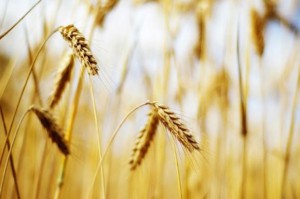 